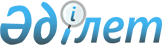 О проекте Соглашения о едином таможенном реестре объектов интеллектуальной собственности государств-членов таможенного союза
					
			Утративший силу
			
			
		
					Решение Комиссии таможенного союза от 11 мая 2010 года № 248. Утратило силу решением Коллегии Евразийской экономической комиссии от 17 июля 2018 года № 112.
      Сноска. Утратило силу решением Коллегии Евразийской экономической комиссии от 17.07.2018 № 112 (вступает в силу по истечении 30 календарных дней с даты его официального опубликования).
      Комиссия таможенного союза решила:
      1. Одобрить проект Соглашения о едином таможенном реестре объектов интеллектуальной собственности государств-членов таможенного союза.
      2. Просить Стороны провести внутригосударственные процедуры, необходимые для подписания проекта Соглашения, указанного в пункте 1 настоящего Решения, на заседании Межгосударственного совета (высшего органа таможенного союза) на уровне глав правительств 21 мая 2010 года.
      Члены Комиссии таможенного союза:
					© 2012. РГП на ПХВ «Институт законодательства и правовой информации Республики Казахстан» Министерства юстиции Республики Казахстан
				
От Республики
Беларусь
От Республики
Казахстан
От Российской
Федерации
А. Кобяков
У. Шукеев
И. Шувалов